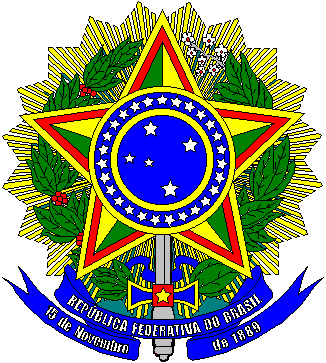 SERVIÇO PÚBLICO FEDERALMEC - MINISTÉRIO DA EDUCAÇÃOSETEC - SECRETARIA DE EDUCAÇÃO PROFISSIONAL E TECNOLÓGICAINSTITUTO FEDERAL DE EDUCAÇÃO CIÊNCIA E TECNOLÓGIA DE PERNAMBUCOCAMPUS PESQUEIRAOfício: 012/2019/CCOMPAo Sr. Jorge Luiz.Assunto: Divulgação de aviso da Chamada Pública 01/2019.Solicito a inclusão do aviso abaixo descrito, no site e nos quadros de avisos do IFPE – Campus Pesqueira com antecedência mínima de 20 (vinte) dias.Aviso de Camada Pública nº 01/2019 – Aquisição de Gêneros Alimentícios da Agricultura Familiar – processo nº 23299.000674.2019-21.O IFPE – Campus Pesqueira, através da Comissão de Licitação, torna público aos interessados que às 10:00h do dia 19 de junho de 2019, na sala B-07 deste campus, localizado a BR 232, km 208, lot. Portal, bairro Prado, s/n, Pesqueira – PE, realizará a Chamada Pública n° 01/2019, para aquisição de Gêneros Alimentícios da Agricultura Familiar, visando atender às necessidades da alimentação escolar dos alunos matriculados nesta Instituição de Ensino, em atendimento à Lei nº 11.947/2009 e Resolução CD/FNDE nº 26/2013. Os interessados que atenderem às exigências do edital deverão apresentar os documentos de habilitação e projeto de venda até às 10:00 horas do dia 19 de junho de 2019, no Setor de Compras no bloco B, sala B-07.O EDITAL está disponível no site: www.ifpe.edu.br/campus/pesqueira ou no endereço: Rod. BR 232, km 208, lot. Portal, bairro Prado, s/n, Pesqueira – PE, sala-B-07, fone: (87) 3401-1103.Atenciosamente: JARBAS DE SOUZA FERREIRAPresidente da Comissão de Licitação do IFPE – Campus PesqueiraSIAPE: 1725695